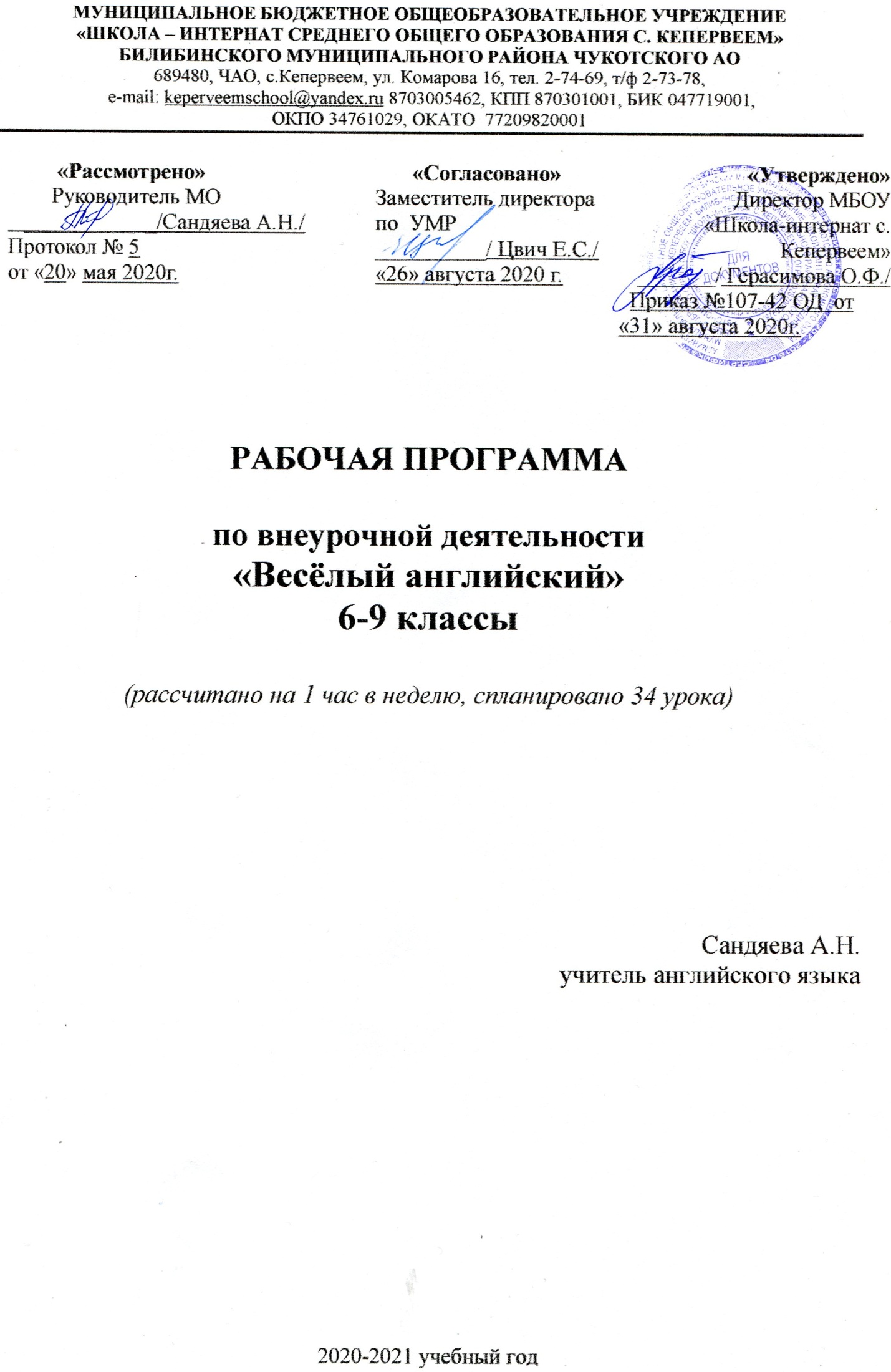 Пояснительная запискаФедеральный государственный образовательный стандарт основного общего образования по иностранному языку предусматривает «развитие речевых умений в целях дальнейшего формирования способности и готовности общаться на иностранном языке». Общение – вид деятельности, направленный на обмен информацией между людьми. Ее цель – установить взаимоотношения.Направленность курса внеурочной деятельности для 6-9 классов «Веселый  английский» носит личностно-ориентированный характер. Учащиеся являются главными участниками процесса обучения, проявляя свои интересы, удовлетворяя свои потребности, развивая и реализуя индивидуальные особенности посредством коммуникации с другими участниками учебного процесса, а также посредством аудио и видеоматериала, материала художественной литературы, используемых на занятиях.Иностранный язык имеет широкие возможности для развития социокультурной компетенции, предполагающей знание норм и правил поведения страны, в которой находится  гражданин. Это помогает нам узнать мотивы поведения людей, в некоторых случаях предсказать их поведение, установить полноценные взаимоотношения в группе. Уровень адаптации в иноязычном обществе зависит не только от знаний языка, но и от знания социокультурных особенностей этого государства. Достижение данной цели обуславливает целесообразность проведения  данного курса, тематикой которого является изучение страноведения и культурологи страны, изучаемого языка.Программа составлена с учетом возрастных особенностей обучающихся 5-9 классов, рассчитана на 34 часа, 1 раз в неделю. Цели:  1.Развитие у школьников способностей использовать иностранный язык как инструмент общения в диалоге культур и цивилизаций современного мира; 2.Расширение страноведческих и культуроведческих знаний учащихся и способствование формированию межкультурной компетенции учащихся;3.Дать представление о социокультурном портрете страны изучаемого языка, прививать интерес к иноязычной культуре, традициям; достопримечательностям англоязычных стран, расширить лингвострановедческий кругозор учащихся.       Задачи:  1.Дать представление о социокультурном портрете Великобритании: территория, население, географические условия, государственный флаг, государственный герб, столица, крупные города.2.Дать представление о культурном наследии: всемирноизвестных национальных центрах и памятниках.3.Находить, сравнивать и обобщать страноведческую информацию, получаемую из разных источников.4.Составить представление о роли английского языка в современном мире как средстве международного общения.5.Эффективно использовать полученную информацию для составления собственных устных и письменных текстов.6.Узнать о традициях и обычаях страны изучаемого языка.7.Повысить мотивацию к изучению английского языка.8.Развить навыки индивидуальной, парной и групповой работы при выполнении различных видов  работы.9.Расширить и углубить знания учащихся в различных видах речевой деятельности.10.Расширить общеобразовательный кругозор учащихся.Планируемые результаты освоения курса внеурочной деятельности:Личностные результаты          
Ученик научится:
 – формировать представление об английском языке как средстве познания окружающего мира;
 – формировать уважительное отношение к иному мнению, к культуре других народов, 
–   дружелюбно  относиться  к носителям другого языка на основе знакомства с жизнью своих сверстников в других странах, с образцами художественной литературы и др.; 
–   самостоятельности, целеустремленности, доброжелательности, эмоционально-нравственной отзывчивости, пониманию чувств других людей, соблюдению норм речевого и неречевого этикета, что проявляется в соответствующем поведении в моделируемых ситуациях общения;
 – осваивать социальные нормы и правила поведения.Учащиеся получат возможность для формирования:
 – ответственного отношения к учебе;
 – основ экологической культуры; 
– понимания значения семьи в жизни человека и общества, уважительного от ношения к членам своей семьи; 
–  навыков сотрудничества со взрослыми и сверстниками в разных ситуациях общения в процессе совместной деятельности, в том числе проектной.Метапредметные результаты 
Познавательные УУД
Ученик научится: - перерабатывать и преобразовывать информацию из одной формы в другую (составлять план, таблицу, схему);
 - пользоваться словарями, справочниками;
 - осуществлять анализ и синтез
 - устанавливать причинно-следственные связи; 
- строить рассуждения;
 – сравнивать и обобщать полученную информацию; 
– находить на карте и называть страны;
 – сравнивать и обобщать полученную информацию;
 – заполнять таблицу в соответствии с полученной информацией ;
– прогнозировать содержание текста по заголовку; 
- определять тему / основную мысль; 
– находить в тексте эквиваленты словосочетаний на родном языке; 
– пользоваться сносками;
 – заполнять таблицу в соответствии с информацией из текста; Содержание   внеурочной деятельности.  Тема 1. Географическое положение и природа Великобритании:
 • просмотр видеофильма; 
• составление плана рассказа о географическом положении;
 • работа с картой; 
• работа с лексикой;Тема 2. Британские символы и политическое устройство Великобритании:
 • королевская семья, просмотр видеофильма;
 • правительство и парламент страны (чтение текста); 
• работа с лексикой; 
• флаг, герб и гимн страны (показ слайдов);Тема 3. Англия: 
• наиболее интересные достопримечательности Лондона (Рейд Парк, Британский музей, Лондонский зоопарк, Музей Мадам Тюссо и др.) – показ презентации;
 • обсуждение (беседа).Тема 4. Система образования Великобритании: 
• государственное образование в стране; 
• частное образование в стране;
 • знаменитые университеты Великобритании (показ слайдов); 
• сравнение системы образования в Британии и России (проведение дискуссии); 
• написание личного письма по теме в ответ на письмо – стимул.Тема 5. Шотландия: 
• население Шотландии;
 • составление плана рассказа о географическом положении;
 • природа Шотландии;
 • работа с картой; 
• работа с лексикой.Тема 6. Северная Ирландия:
 • рассказ учителя; 
• работа с лексикой и грамматикой; 
• просмотр видеофильма;
 • ответы на вопросы;.Тема 7. Уэльс
• чтение текста с пониманием основного содержания; 
• беседа по теме; 
• составление диалога по теме.Тема 8. Традиции и обычаи Великобритании – культура страны: 
• восприятие на слух и понимание аудио-текста;
 • фестивали, парады страны, известные актеры и певцы;
 • выполнение тестового задания по прослушанному тексту;Тема 9. Праздники Великобритании:
 • Рождество и Новый год (просмотр презентации, конкурс поздравительных открыток);
 • Пасха (показ слайдов), беседа; 
• День благодарения – чтение текста с извлечением нужной информации;
 • беседа.Тема 10. Спорт в Великобритании:
 • британцы – спортивная нация; 
• олимпийские чемпионы, показ видеофильма; 
• беседа, составление диалогов;
 • написание личного письма в ответ на письмо-стимул с употреблением формул речевого этикета, принятых в стране изучаемого языка.Тема 11. Знаменитые люди в Великобритании:
 • самостоятельный сбор информации по теме «Знаменитые писатели и поэты»; 
• работа с лексикой;
 • просмотр презентаций с последующим обсуждением; 
• конференция «Мой любимый поэт (писатель)»;Тема 12. Великобритания. Обобщение:
 • просмотр видеофильма;
 • выполнение тестового задания.Формы проведения занятий- групповые: лекция, дискуссия, викторина, ролевая игра, просмотр учебного фильма, проект, конференция ; 
- индивидуальные: реферат, презентация, чтение литературы, проект, личное письмо в ответ на письмо – стимул, выполнение тестового задания.Виды деятельности педагога и детей а) теоретические: рассказ, сообщение, беседа, лекция; б) практические: 
• работа с разными источниками на иностранном языке: справочными материалами, словарями, интернет - ресурсами, литературой, 
• планирование и осуществление учебно-исследовательской работы: выбор темы исследования, составление плана работы, знакомство с исследовательскими методами (наблюдение, анкетирование, интервьюирование), анализ полученных данных и их интерпретация;
 • разработка краткосрочного проекта и его устная презентация с аргументацией, ответы на вопросы по проекту;
• чтение и понимание текстов с различной глубиной и точностью проникновения в их содержание: с пониманием основного содержания, с выборочным пониманием нужной/ интересующей/ запрашиваемой информации, с полным пониманием,;
• написание личного письма, в ответ на письмо-стимул супотреблением формул речевого этикета, принятых в стране изучаемого языка с опорой и без опоры на образец (расспрашивать адресата о его жизни, делах, сообщать то же самое о себе, выражать благодарность, давать совет, просить о чем-либо);
• восприятие на слух и понимание несложных аутентичных аудиотекстов с разной глубиной и точностью проникновения в их содержание (с пониманием основного содержания, с выборочным пониманием) в зависимости от решаемой коммуникативной задачи; в) индивидуальные: работа над словом, со справочной литературой, подбор материала к написанию реферата и защита его, написание заметки в газету.Тематическое планированиеИсточники информации    1 .  Приключения английского языка. М. Брэгг.
2. Книги для чтения на английском языке
3. Фильмы и мультфильмы для просмотра на английском языке...                                 
4. Двуязычные и одноязычные словари.
 5. http://www.englishteachers.ru      
 6. http://www.1september.ru   
 7. http://www.homeenglish.ru  
8. http://www.englishtips.org                
  IуровеньIIуровеньIII уровеньШкольник знает и понимает общественную жизньШкольник ценит и принимает общественную жизньШкольник самостоятельно действует в общественной жизниЗнает основные моральные нормы и правила поведения. Приобретает новые знания, опыт решения проектных задач по различным направлениям. Развитие понятий, помогающих сформировать целостный взгляд на окружающий мир.Позитивное отношение к базовым ценностям общества, в частности к образованию и самообразованию. С уважением относится к культуре другого народа, к традициям иной культуры.
Результат проявляется в самостоятельном выборе тем, приобретении опыта самостоятельного поиска, систематизация и оформление интересующей информации.Осознаёт себя ценной частью большого, разнообразного    мира.
Принимает участие в поисковой, творческой деятельности по вопросам языка и культуры других народов.                                                                                                                                       №п\пРазделТемаКоличество часов1.Географическое положение и природа ВеликобританииГеографическое положение Великобритании. Введение. Работа с картой.11.Географическое положение и природа ВеликобританииПрирода Великобритании. Просмотр видеофильма.12.Британские символы и политическое устройство Великобритании.Британские символы (флаг, герб, гимн)  12.Британские символы и политическое устройство Великобритании.Королева Великобритании и члены ее семьи. Букингемский дворец12.Британские символы и политическое устройство Великобритании.Британский парламент и правительство страны12.Британские символы и политическое устройство Великобритании.Здание английского парламента12.Британские символы и политическое устройство Великобритании.Роль Великобритании в современном мире12.Британские символы и политическое устройство Великобритании.Население Великобритании13.АнглияСтолица Англии – Лондон. Население Лондона, транспорт13.АнглияДостопримечательности Лондона14.Система образования Великобритании     Государственное и частное образование в стране14.Система образования ВеликобританииЗнаменитые университеты  Британии14.Система образования ВеликобританииСравнение системы образования в Великобритании и России (проведение дискуссии)15.ШотландияГеографическое положение и природа Шотландии15.ШотландияЗнаменитые достопримечательности страны и ее столицы15.ШотландияНаселение Шотландии16.Северная ИрландияГеографическое положение и природа страны16.Северная ИрландияДостопримечательности столицы Северной Ирландии. Население страны17.УэльсГеографическое положение и природа Уэльса17.УэльсДостопримечательности страны18.Традиции и обычаи Великобритании, культура страны Традиции и обычаи страны, фестивали и известные парады18.Традиции и обычаи Великобритании, культура страныЗнаменитые театры и кинотеатры Великобритании18.Традиции и обычаи Великобритании, культура страныИзвестные актеры театра и кино18.Традиции и обычаи Великобритании, культура страныМузыкальная жизнь страны, знаменитые певцы и певицы19.Праздники ВеликобританииТрадиции проведения праздников. Рождество и Новый год19.Праздники ВеликобританииПраздник Пасхи – символ наступления весны19.Праздники ВеликобританииДень благодарения – один из почитаемых праздников110.Спорт в ВеликобританииБританцы – спортивная нация 110.Спорт в ВеликобританииОлимпийские чемпионы111.Знаменитые люди Великобритании (поэты и писатели)Знаменитые писатели и поэты прежних лет111.Знаменитые люди Великобритании (поэты и писатели)Известные писатели и поэты современные111.Знаменитые люди Великобритании (поэты и писатели)Конференция «Мой любимый британский поэт (писатель)»112.Великобритания. ОбобщениеВеликобритания – страна традиций и обычаев (видеофильм)112.Великобритания. ОбобщениеВыполнение тестового задания «Что ты знаешь о Великобритании?»1ИтогоИтогоИтого34